lMADONAS NOVADA PAŠVALDĪBA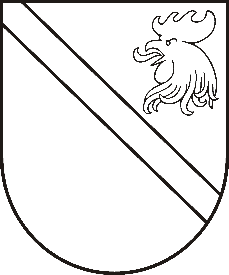 Reģ. Nr. 90000054572Saieta laukums 1, Madona, Madonas novads, LV-4801 t. 64860090, fakss 64860079, e-pasts: dome@madona.lv ___________________________________________________________________________MADONAS NOVADA PAŠVALDĪBAS DOMESLĒMUMSMadonā2018.gada 16.janvārī									Nr.16									(protokols Nr.1, 16. p.)Par valsts mērķdotācijas sadali Madonas novada pašvaldības vispārējās pamatizglītības un vispārējās vidējās izglītības iestāžu pedagoģisko darbinieku darba samaksai un sociālās apdrošināšanas obligātajām iemaksām no 2018.gada 1.janvāra līdz 31.augustamSaskaņā ar likumu “Par valsts budžetu 2018.gadam” un Izglītības un zinātnes ministrijas veiktajiem aprēķiniem atbilstoši normatīvajiem aktiem, pašvaldības Izglītības nodaļa un Finanšu nodaļa ir  veikusi aprēķinus par valsts mērķdotācijas sadali izglītības iestādēm. Noklausījusies Izglītības nodaļas vadītājas Solvitas Seržānes sniegto informāciju, ņemot vērā 11.01.2018. Izglītības un jaunatnes lietu komitejas atzinumu un 16.01.2018. Finanšu un attīstības komitejas atzinumu, atklāti balsojot: PAR – 12 (Agris Lungevičs, Ivars Miķelsons, Zigfrīds Gora, Antra Gotlaufa, Artūrs Grandāns, Gunārs Ikaunieks, Valda Kļaviņa, Andris Sakne, Rihards Saulītis, Inese Strode, Aleksandrs Šrubs, Gatis Teilis), PRET – NAV,  ATTURAS – NAV,  Madonas novada pašvaldības dome  NOLEMJ:Sadalīt Madonas novada pašvaldības vispārējās pamatizglītības un vispārējās vidējās izglītības iestāžu pedagoģisko darbinieku darba samaksai un sociālās apdrošināšanas obligātajām iemaksām paredzēto valsts mērķdotāciju no 2018.gada 1.janvāra līdz 31.augustam EUR 2201872,00 apmērā, t.sk. piemaksu par 3.kvalitātes pakāpi – EUR 52672,00, par 4.kvalitātes pakāpi – EUR 15072,00 un par 5.kvalitātes pakāpi – 4584,00 eiro.Iedalīt Dzelzavas internātpamatskolai valsts mērķdotāciju no 2018.gada 1.janvāra līdz 31.augustam EUR 472168,00 apmērā, t.sk. pedagoģisko darbinieku darba samaksai un sociālās apdrošināšanas obligātajām iemaksām EUR 262072,00; piemaksu par 3.kvalitātes pakāpi – EUR 3384,00, par 4.kvalitātes pakāpi – 712,00 eiro.Pielikumā: Madonas novada pašvaldības vispārējās pamatizglītības un vispārējās vidējās izglītības iestāžu pedagoģisko darbinieku darba samaksai un sociālās apdrošināšanas obligātajām iemaksām paredzētās valsts mērķdotācijas sadales saraksts no 2018.gada 1.janvāra līdz 31.augustam pievienots protokolam.Domes priekšsēdētājs							A.Lungevičs